www.ks5u.com延边第二中学2020-2021学年度第一学期第二次阶段检测高二英语试卷注意事项：答案必须写在答题卡上，答在试卷上无效。本试卷分第Ⅰ卷（选择题）和第Ⅱ卷（非选择题）两部分，本试卷满分120分。考试时间90分钟。第Ⅰ卷（选择题共80分）第一部分 阅读理解（共20小题；满分40分）第一节（共15小题；每小题2分，满分30分）阅读下列短文，从每题所给的四个选项（A、B、C和D）中，选出最佳选项，并在答题卡上将该项涂黑。AWe all know that regular exercise is vitally important for both a healthy mind and body. Research has shown that just five minutes of exercise in a “green space” can help people to keep mentally healthy.Let’s take a look at some ways to get close to nature and make them a part of your regular exercise routine.Get on your bikeCycling is a cheap, easy and fun way to get some good exercise in the outdoors. Try leaving your car at home and cycling to work one day, if that’s possible. Or get the family together and go on a weekend bike ride. Check out the local cycle paths before you go, and plan a safe route. Make sure you take some healthy snacks with you to keep your energy levels up.Try some outdoor yogaPractising yoga can be great for reducing anxiety and aiding relaxation, so why not take your yoga mat and try out some asanas (yoga postures) in the open air? Yoga is great for stretching tight muscles and increasing flexibility as well as improving mobility, control and breathing. Why not finish your practice with some quiet meditation to further calm the mind?Go runningInstead of spending hours on the treadmill（跑步机）, grab a friend and go off for a jog around your local park, or some nature trails. If you are used to running on a treadmill, you may find it harder at first, so make sure you have some good, supportive running shoes. You could also find out where your nearest Parkrun is. They are open to everyone, free, and are safe and easy to take part in.Join a conservation（保护）groupJoining a conservation group is a great way of keeping fit while helping the world around you. Do some research into what’s going on in your local area and you could find yourself helping to plant trees, clear up rivers and so on. You never know it could lead to new friendships, as well as the knowledge that you are doing something productive for your local area!1.If you want to cycle with your family, you’d better __________.A. have a healthy body                   B. check the bikes carefullyC. learn some survival skills               D. make good preparations for it2.What’s the advantage of outdoor yoga according to the text?  A. Getting closer to nature.                B. Feeling relaxed or peaceful.  C. Keeping active and energetic.            D. Building up people’s bodies.3. What problem do some people have if they want to run around their local park?  A. It takes them some time to get used to it.   B. It needs some patience to continue.  C. It makes them lose interest in running.     D. It leads them to fall behind their friends.BAt just 40 years old, hip-hop star Kasseem Dean, more popularly known as Swizz Beatz, has gathered a track record, lifestyle and nearly $70 million net worth that would inspire most of us to retire early. So why does Dean continue to both work extremely hard and also try projects that come with the risk of rejection?During our interview for Uncommon Drive, a video series for USA & Main that seeks to find out the motivations and magic of world-class business people, Dean provided a memorable answer: “You only have so much time — once it’s gone you don’t get it back. Don’t focus on money, focus on building something greater than yourself. If you’re not making history, you’re wasting your time on Earth.”When you look at his answer, you will learn two important lessons. The first is in “making history”. Doing so requires awareness（认识）. You must fully understand what has and has not been achieved in the market you’ve entered. Dean makes every effort with the goal of creating something important that has not been done before and will be remembered for its impact beyond his years.The second part of his statement is just as powerful. In this interview, he never once said he is “trying” to make history. Instead, he has told himself that no matter what difficulty there is, it’s just going to happen. “I’m going to make history,” Dean said.After talking to Dean for nearly 45 minutes, it was clear to me that he has removed all ego from a statement that might otherwise be misread as false pride. I believe it’s a brilliant hack — rather than focus on all the reasons why a project can’t be realized, he has convinced himself of the possibility.4. What is the function of the first paragraph?A. To lead to the main topic.             B. To describe a star’s success.C. To express admiration for a star.        D. To explain the meaning of success.5. What motivates Dean to continue to work hard in spite of success?A. His desire to be famous.              B. His adventurous spirit and determination.C. His life goal to leave his mark on history. D. His wish to get more wealth to help others.6. What is Dean’s suggestion in the second part of his statement?A. Avoiding the difficulty.               B. Believing in yourself.C. Doing something new.                 D. Making yourself powerful.7. What’s the main idea of the text?A. How does Kasseem Dean deal with the rejection?B. Why doesn’t Kasseem Dean want to retire?C. How does Kasseem Dean make history?D. What makes Kasseem Dean work hard?CA newly discovered lizard（蜥蜴）found in the Philippines has made scientists think there might be other never-before-seen creatures on that country’s islands. But scientists say those creatures might never be found because the islands’ rain forests are in danger.The latest lizard was first spotted in 2001 when scientists saw local people of the island catch it for food. Scientists took some pictures of the lizard. Finally scientists caught a lizard themselves to study. They named the new lizard the Northern Sierra Madre forest monitor because it was discovered in the islands’ Sierra Madre Mountains. The 6.6-foot-long lizard has bright yellow markings that distinguish（区分）it from more boring-looking monitors. Its legs are mainly yellow, and its tail is black and yellow.So how could scientists work in the Philippines’ rain forests for years without finding the new lizard? They say the Northern Sierra Madre forest monitor is unlike other lizards and their larger cousin, the Komodo dragon. All of those lizards are meat-eaters. But the new-found lizard eats fruit. That means it never has to come down out of the trees. Its uniquely colored skin, quiet manner, and treetop home helped it remain hidden from scientists’ view for many years.The discovery of the Northern Sierra Madre forest monitor is making scientists realize that Philippines’ rain forests may hold many undiscovered species. But those species will not be found if the rain forests keep disappearing. Twenty years ago, forests covered about 35 percent of the Philippines’ land. But people have been encroaching on that land and building on it. Today, forests cover less than 25 percent of the country’s land.The rain forests are a “conservation（保护）hot spot” that need to be protected, scientists say. “I hope we can make the new lizard a ‘poster child’ for conservation of the land,” said one scientist.8. What is the scientists’ attitude to finding more new creatures in Philippines’ rain forests?  A. Interested.        B. Doubtful.         C. Excited.       D. Supportive.9. How did scientists discover the new lizard?  A. They caught one with the help of locals.  B. The locals gave one to scientists as a gift.  C. They found it from pictures taken by locals.  D. They noticed it when locals hunted the lizard.10. What is special about the new-found lizard according to Paragragh 3?  A. It is a cruel meat-eater.                B. It is the largest lizard in Asia.  C. It spends most time in trees.            D. It looks like Komodo dragon.11. What does the underlined phrase “encroaching on” mean?  A. Invading.         B. Protecting.         C. Maintaining.      D. Deserting.                                     DAfter achieving huge success in the past two seasons, Letters Alive returns with more surprises. The show is performed first on China’s major video platform, v.qq.com, and then is aired on Heilongjiang Satellite TV on Saturdays. Letters penned by celebrities（名人）ages ago, or modern ordinary people, are chosen and then read by today’s stars, striking a chord（引起共鸣）with audiences by presenting human stories.According to Guan Zhengwen, the show’s chief director, the letters offer a view into universal values. “There is only one standard in our selection. That is, these letters deserve to be seen by more people,” the director said.“Different cultural backgrounds do exist in the world, but human nature can bridge different cultures. People’s understanding of themselves, others and society can be understood through writing, and that’s the power of letters,” the director said. “Chinese letters are still the mainstay of the program, but the addition of classic letters from abroad is certain to bring more tastes to it,” he added.As a rule, the 12-episode（一集）culture program has invited many well-known Chinese celebrities. In comparison with the former two seasons, more young artists are taking part this time. “Our program’s viewers under the age of 29 account for more than 75 percent of the total. However, the popularity of celebrities among the young generation is not our selection preference,” Guan said.Also it is worth noting that the program has added a comment time. Each time a letter is read, a famous commentator sits in the studio and shares his feelings toward the letter and tells viewers the stories behind letters. “The commentators’ views do not stand for the truth, as there are a thousand Hamlets in a thousand people’s eyes,” the director said. “But they, based on their vision and experience, will express positive social energy to viewers.”12. What does the underlined word “aired” probably mean in the first paragragh?  A. Advertised.        B. Broadcast.           C. Sold.          D.Made.13. Why are some classic letters from abroad chosen by the show?  A. To make the show more colorful.         B. To attract more young audiences.  C. To bring more fashion to the program.     D. To cover the shortage of Chinese letters.14. What is new about the program?  A. Foreign artists will be invited for the first time.  B. More stars favored by the young will be chosen.  C. There will be an explanation after the reading is finished.  D. Viewers will have a chance to read their own letters in the show.15. Where can we read this text?  A. In an advertisement.                    B. In a history textbook.  C. In a fashion magazine.                  D. In a news report.第二节（共5小题；每小题2分，满分10分）根据短文内容，从短文后的选项中选出能填入空白处的最佳选项。选项中有两项为多余选项。Greening the Kubuqi DesertChina has seen great achievements in improving the environment and green development over the past 70 years. Solid efforts have been made to fight pollution and continuously improve the environment.  16   It caused deadly sandstorms, which arrived like big black walls reaching up into the sky.As President Xi Jinping has said, clear waters and green mountains are invaluable assets（资产）.   17  A series of campaigns have been carried out by the central government to improve the environment.   18   Thanks to the program, forest coverage in China had increased from 12 percent in the 1980s to nearly 23 percent last year.  19   It has been recognized by the UN for the development of a desert eco-industry that has slowed desertification（沙漠化）.In Kubuqi, a desert in the Inner Mongolia autonomous region, Elion has greened 600,000 hectares of land and helped lift more than 102,000 people out of poverty through the development of solar energy and tourism, as well as planting herbs for traditional Chinese medicine.In addition, the group’s techniques have also been used in many ecological（生态的）programs, including Yangtze River Ecological Park and Qilian Mountain National Park.“  20   With the help of modern technologies, such as drones, AI, big data and the internet of things, we are sure to achieve greater success,” said Ao Baoping, chief executive officer of Elion Green Land Technology.A. Once the environment gets better, we will live a happier life.B. For example, in 1998, China started the Natural Forest Protection Program. C. Desertification was a serious problem in the 1990s.D. Another example of the campaign is the Elion Resources Group.E. Pollution is getting worse and worse nowadays.F. Efforts to create “green” areas have played a crucial role in the country’s fight against desertification.G. We will come up with new ways to improve our ability to control the sand.第二部分 英语知识运用（共两节；满分40分）第一节 完形填空（共20小题；每小题1.5分，满分30分）阅读下面短文，从短文后各题所给的四个选项（A、B、C和D）中，选出可以填入空白处的最佳选项，并在答题卡上将该项涂黑。The most destructive（破坏性的）wildfire in California’s history started on Nov 8, 2018,   21   by bad electrical cables（电缆）in the town of Paradise. It burned for 17 days and caused $16.5 billion in   22  , destroying nearly 19,000 buildings, killing 85 people and leaving 50,000 others homeless. Paradise was   23   a paradise（乐土).Shane Grammer grew up 15 miles away in Chico, and he   24   the news of the fire’s deadly path from his home in Los Angeles. The 47-year-old father of three works as a creative director for Disney’s theme parks. Grammer still has   25   in the Paradise area. When his childhood buddy, Shane Edwards, posted pictures of his white chimney ― the only part of his house to   26   ― Grammer felt helpless. And then he had a(n)  27  .“I’ve got to paint that   28  ,” he told Inside Edition. “It was an opportunity for me to express myself and be a(n)  29  .On Dec 31, Grammer   30   three hours painting a beautifully sad black-and-white image（画像）of a woman on the chimney — a reminder, perhaps, of the   31   of life, or even just of life itself.Grammer   32   the image on Instagram. The victims（受害者）of the fire, especially, had   33   feelings. “You bring beauty and hope,” one said. 34  , Grammer realized that his artistic expression had   35   into something deeper, the hallmark（特征）of true art. Over a period of three months he returned eight times,   36   17 pictures of victims and mythical（神话里的）heroes on walls, pickup trucks, and ruined buildings. “There is  37  ,” he explains. “There is beauty in the ashes.”Grammer’s work in Paradise has become a bigger   38  . He has traveled the world painting big pictures in   39   places that needed some light: a home for orphans（孤儿）in Tijuana, Mexico; a youth center in San Francisco. “I want to do something powerful and create art that   40   people,” he says.第二节 根据句意和提示，完成下列各句（每空一词，每小题1分；共10小题，共10分）。1, It ____ _____ ______ him to have a big nose. 喜欢八卦是他的一贯作风。2, ____ ____ ____ _____, shopping online may cause people to buy goods that are not badly needed. 另一方面，网购可能造成人们购买那些不急需的东西。3, While he likes comedies，his wife_____ ____ ____ ____tragedies. 他喜欢喜剧，而他的妻子却偏爱悲剧。4, The Cinquain is a poem _____ _____ _____ five lines.五行诗由五行文字构成。5, The student ______ ______ ______ his behavior, last night.昨晚，这位学生对他的行为感到很羞愧。6, So far, my patience ____ _____ _____. 到目前为止我的耐心已经耗尽。7, Do you ____ _____going for a swim this afternoon? 今天下午你想去游泳吗？8, It is easy to ____ _____ _____ smoking. 吸烟成瘾很容易。9, We finally _____ ______ the matter after careful discussion. 认真的讨论后，我们最终把这件事确定了下来。10, Tourism is to____ _____ _____ ______ the wildlife in the area. 旅游业注定会对这个地区的野生动物有些影响。第Ⅱ卷（非选择题共40分）注意事项：用蓝色或黑色钢笔或圆珠笔将答案写在答题纸上，直接答在试卷上不得分。答卷前将密封线内的项目填写清楚。第三部分 写作（共三节，满分40分）语法填空（共10小题，每小题1.5分，满分15分）阅读下面材料，在空白处填入适当的内容（不多于1个单词）或括号内单词的正确形式。Every driver is familiar with the dreaded blind spot problem. However, it is more than just   1   annoyance. According to the National Highway Traffic Safety Administration, over 840,000 car   2   (accident) occurred due to the blind spot. Those zones which cannot be directly   3  (observe) by the driver often cause incidents that result   4   serious property damage and in some cases even fatalities（死亡）. While drivers can take precautions such as adjusting the driver’s seat and side mirrors   5   (proper), installing backup cameras and so on, they won’t eliminate（消除） the   6   (visible) spots completely. Therefore, the driver will always have to carry the   7   (responsible) of being constantly aware of blind spots as failing to do that can lead to accidents.  Luckily, now there’s a solution for that and it comes from a 14-year-old girl,   8   doesn’t even have a driver’s license yet.  However, not being able to drive didn’t prevent Alaina Gassler from   9   (understand) the important issue of traffic accidents resulting from blind spots.    In fact, she knows the problem so well that she actually   10   (solve) it for us. And the way she did it is nothing but genius.  短文改错（共10小题；每小题1分，满分10分）假定英语课上老师要求同桌之间交换修改作文，请你修改你同学写的以下作文。文中共有10处语言错误，每句中最多有两处。错误涉及一个单词的增加、删除或修改。增加: 在缺词处加一个漏字符号 (∧), 并在其下面写出该加的词。删除: 把多余的词用斜线 ( \ ) 划掉。修改: 在错的词下划一横线，并在该词下面写出修改后的词。注意: 1. 每处错误及其修改均仅限一词；2. 只允许修改10处，多者（从第11处起）不计分。With the Mid-Autumn Festival and National Day come together, there will be a long holiday. Therefore, as for me, I am not going to travel anywhere, because I don’t want to join in the crowds. Instead, I just wanted to stay in my home and enjoy the family hour. I am so happily that my grandparents will come to stay with us for a few days. So my parents decide to having a family barbecue and invite more relative to spend the holiday with us. It is such a great reunion that everyone will have good time. What’s more, we will drive to our hometown, what is near to the city. There will be fewer people or we can appreciate the beauty of nature.第三节 书面表达（满分15分）假设你是李华，请根据你对下面一幅图片的理解，给一家知名报社专栏“Voice Your Opinion”写一封信谈谈你的观点和看法。
 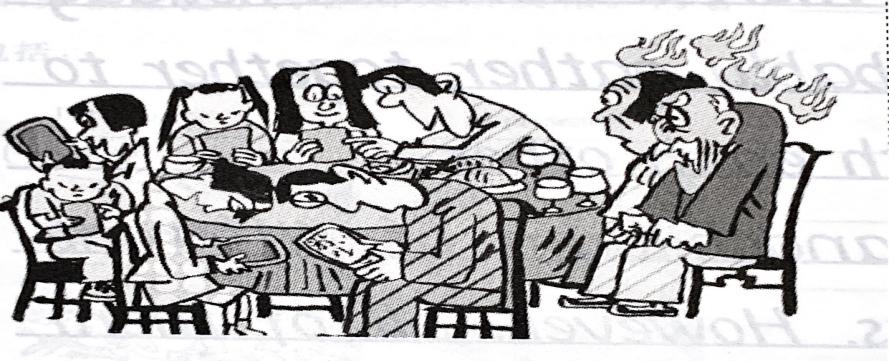 注意：1.自选角度和内容  2. 词数100左右    3.信的开头结尾已写好，不计入总词数。    Dear Editor,In Chinese tradition, family reunion always plays a very important part in communication.___________________________________________________________________________________________________________________________________________________________________________________________________________________________________________________________________________________________________________________________________________________________________________________________________________________________________________________________________________________________________________________________________________________________________________________________________________________________________________________________________________________________________________________________________________________________________________________________________________________________________________________________________________________________________________________________________________________________________________________________________________________________________________________________________________________________________________________________________________________.                          Best Wishes!                                     Yours sincerely,                                        Li Hua答案阅读理解 1-3  DBA			4-7  ACBD		8-11  BDCA   12-15  BACD七选五     16-20  C F B D G完形填空   21-25 CADBC    26-30 ABDAD    31-35 CDCBA      36-40 BCDBA 完成句子is typical of         2, On the other hand     3, has a preference for      4, made up of   5, was\felt ashamed of   6, has run out \has given out  7, feel like   8, be\become \get addicted to 9, decided on        10, have some effects on语法填空1.an           2. accidents          3. observed          4. in           5. properly6.invisible      7. responsibility       8. who             9.understanding   10. solved 改错1. come 改为 coming      2. Therefore 改为However          3. 去掉join 后的in4. wanted  改为 want      5. happily 改为 happy             6. having 改为 have7. relative 改为 relatives    8. have good time 改为 have a good time9. is 前的what 改为 which   10. or 改为and Dear Editor,In Chinese tradition, family reunion always plays a very important part in communication. When a national holiday falls, members of a family will probably get together to visit the elderly and enjoy being with each other.   In this picture, we can see grandchildren of different ages surrounding their grandparents. However, all of them merely focus their attention on their smartphones and nobody seems to talk with their grandparents willingly. We can imagine how helpless and disappointed their grandparents are at the sight of this. Behind the picture also lies the fact that the smartphones are depriving us of face-to-face communication with others,even among closest ones. What a pity!   I hope that we should treasure the moments when we are together for a reunion and throw the smartphones aside.                    Yours sincerely                         Li Hua21. A. turned downB. put forwardC. brought aboutD. broke out22. A. damageB. useC. wasteD. question23. A. as usualB. at lastC. once againD. no longer24. A. madeB. followedC. ignoredD. missed25. A. studentsB. co-workersC. friendsD. children26. A. surviveB. disappearC. continueD. exist27. A. dreamB. ideaC. excuseD. chance28. A. fireB. wallC. houseD. chimney29. A. artistB. directorC. reporterD. tourist30. A. wastedB. savedC. tookD. spent31. A. purposeB. truthC. beautyD. choice32. A. soldB. noticedC. discoveredD. posted33. A. angryB. upsetC. strongD. strange34. A. GenerallyB. SuddenlyC. LuckilyD. Hopefully35. A. changedB. dividedC. cutD. formed36. A. printingB. paintingC. buyingD. collecting37. A. luckB. doubtC. hopeD. happiness38. A. taskB. gameC. experimentD. project39. A. busyB. darkC. lonelyD. quiet40. A. movesB. excitesC. warnsD. surprises